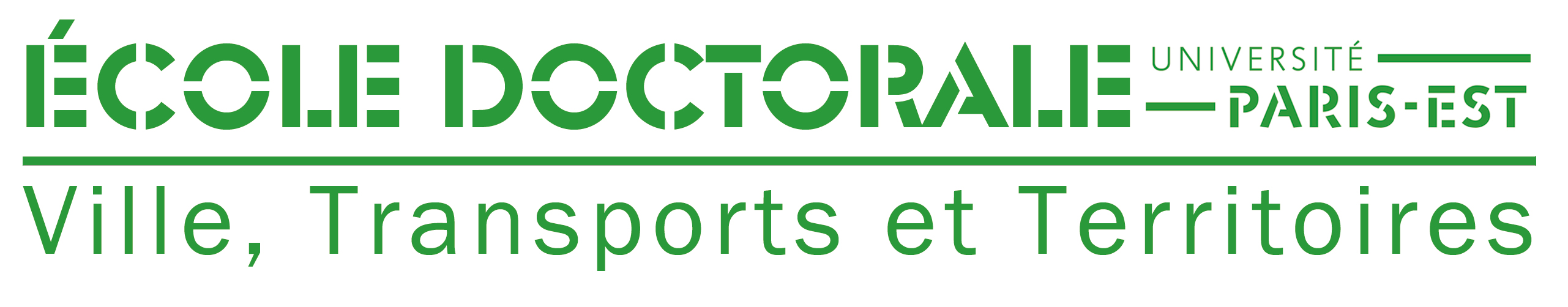 Dossier de candidature Bourses doctorales de mobilité internationale ANNÉE 2020À retourner complété et accompagné des pièces justificatives à l’attention de :Nathalie LOURENÇOÉcole Doctorale « Ville, Transports et Territoires »Cité Descartes – 6/8 Av. Blaise Pascal77455 - MARNE LA VALLEE CEDEX 2Tél. 01-64-15-36-24 – E-mail. : ed-vtt@univ-paris-est.frDate limite de dépôt du dossier à l’EDVTT : le 28 octobre 2019NOM et Prénom du candidat ou de la candidate : ……………………………………..………..……Laboratoire : ……………………………………………………………………………………………………………………Directeur ou directrice de thèse : …………..………………………………………………………………………………Adresse web du laboratoire d’accueil : ………………………………………………….……………………………….Tél. Professionnel ou personnel : ……………………………	Tél. portable : …………………………………….E-mail : ……………………….………………………………………………………………………………………………..Pièces à joindre au dossier : Un projet scientifique d’une page maximum Une lettre de l’encadrant étranger s’engageant à accueillir le doctorant dans son laboratoire L’adresse web de l’unité d’accueil (ou un document de présentation) ;  Un projet financier décrivant les dépenses devant être couvertes et la participation (partielle ou totale) demandée à UPE. En cas de co-financement, en préciser la source et l’utilisation. Conditions d’attribution :Sont éligibles les doctorant.e.s inscrit.e.s au plus tard en 3ème année au moment de la mobilité.Les bourses de mobilité internationale ne sont pas destinées à des doctorant.e.s en cotutelle se déplaçant dans ce cadre.La participation financière d’Université Paris-Est est limitée à 5 000 € / étudiant (et à 1 seule bourse de mobilité internationale au cours de la scolarité doctorale).Les dépenses doivent être effectuées dans l’année civile qui suit le dépôt de la demande et correspondre à un séjour d’une durée supérieure ou égale à 2 mois exclusivement à l’étranger.Rappel des critères de sélection de l’EDVTT :Qualité du projet scientifique (précisant le calendrier et les activités du séjour) et du devis financier ;Adéquation entre la structure d’accueil et le projet scientifique (liens avec les thématiques de la recherche et/ou un travail de terrain) ;Pertinence de la mobilité dans le parcours doctoral du candidat ou de la candidate ;Existence d’un co-financement si le devis dépasse le montant maximal de la bourse UPEFinancement disponible pour la thèse.PROJET SCIENTIFIQUERédiger une page maximum en précisant :Le nom d’un encadrant ou d’une encadrante pour la période envisagée L’activité scientifique prévue en précisant son apport au projet de thèse du doctorant ou de la doctorantePROJET FINANCIERLa participation d’Université Paris-Est est limitée à 5 000 €Décrire :Les dépenses devant être couvertes (RAPPEL : les dépenses doivent être effectuées dans l’année civile 2020)Sont éligibles les seules dépenses liées à un aller-retour entre la France et le pays d’accueil et à l’hébergement dans le pays d’accueil.La participation (partielle ou totale) demandée à Université Paris-Est. En cas de co-financement, en préciser la source et l’utilisationAvis et visa du directeur ou de la directrice de thèse :Classement dans l’unité et visa du directeur ou de la directrice de laboratoire :Avis du directeur ou de la directrice de l’école doctorale (après transmission du dossier et avis de la commission des thèses) :Fait à Champs-s/Marne, le ……………….Caroline GALLEZ,
Directrice de l’école doctorale« Ville, Transports et Territoires »